Об утверждении плана мероприятий к Году педагога и наставника в МО «Ленский район» Республики Саха (Якутия)На основании Указа Президента Российской Федерации «О проведении в Российской Федерации Года педагога и наставника» от 27 июня 2022 года № 401, в целях реализации комплекса мер по поддержке педагогического сообщества, развития профессионального мастерства сотрудников муниципальной системы образования, содействия совершенствованию института наставничества, системы методического сопровождения педагогов, профессионального сообщества представителей региональной системы образования, осуществляющего организационную, координирующую и научно-методическую работу по актуальным направлениям развития системы образования, Утвердить:Состав организационного комитета по проведению мероприятий к Году педагога и наставника в МО «Ленский район» Республики Саха (Якутия) согласно приложению № 1 к настоящему распоряжению.1.2. План мероприятий к Году педагога и наставника в МО «Ленский район» Республики Саха (Якутия) согласно приложению № 2 к настоящему распоряжению.2. Рекомендовать главам городских и сельских поселений Ленского района, общественным объединениям и организациям всех форм собственности принять активное участие в проведении Года педагога и наставника в муниципальном образовании «Ленский район».3. Главному специалисту управления делами (Иванская Е.С.) разместить данное распоряжение на официальном сайте.4. Контроль исполнения данного распоряжения возложить на Петрова П.Л., заместителя главы по социальным вопросам МО «Ленский район» Республики Саха (Якутия).Глава                                                                                                Ж.Ж. АбильмановСостав организационного комитета по проведению в 2023 году Года педагога и наставника в муниципальном образовании «Ленский район»1. Абильманов Ж.Ж. - глава муниципального образования «Ленский район», председатель;2. Петров П.Л. - заместитель главы по социальным вопросам муниципального образования «Ленский район», заместитель председателя;3. Черепанов А.В. - заместитель главы МО «Ленский район» по инвестиционной и экономической политике;4. Сидоркина Н.К. - Председатель Районного Совета депутатов муниципального образования «Ленский район»;5. Корнилова И.Н. - начальник МКУ «Районное управление образования»6. Мальцева А. А. - начальник МКУ «Районное управление культуры»;7. Сидорова А.С. – председатель МКУ «Комитет по молодежной и семейной политике».8. Сидоров И.А. – директор МКУ «Комитет по физической культуре и спорту» МО «Ленский район».Руководители учреждений и организаций (по согласованию).                                                                                                                                                                         Приложение № 2                                                                                                                                                                         к распоряжению главы                                                                                                                                                                          МО «Ленский район»от «___» декабря 2022 г.№ __________________План мероприятий к Году педагога и наставника в МО «Ленский район»                          Заместитель главы по социальным вопросам                                           П. Л. Петров                                               МО «Ленский район»Муниципальное образование«ЛЕНСКИЙ РАЙОН»Республики Саха (Якутия)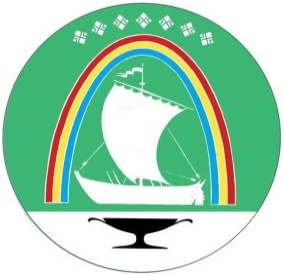 Саха Өрөспүүбүлүкэтин«ЛЕНСКЭЙ ОРОЙУОН» муниципальнайтэриллиитэ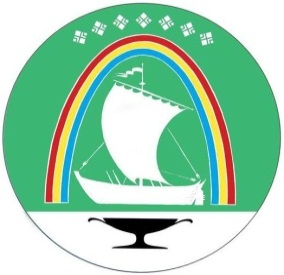 Саха Республикатын«ЛЕНСКЭЙ ОРОЙУОН» муниципальнайтэриллиитэ   РАСПОРЯЖЕНИЕ   РАСПОРЯЖЕНИЕ          Дьаhал          Дьаhал          Дьаhал            г.Ленск            г.Ленск           Ленскэй к           Ленскэй к           Ленскэй кот «29» декабря 2022 года                         № ___01-04-2827/2____от «29» декабря 2022 года                         № ___01-04-2827/2____от «29» декабря 2022 года                         № ___01-04-2827/2____от «29» декабря 2022 года                         № ___01-04-2827/2____от «29» декабря 2022 года                         № ___01-04-2827/2____Приложение № 1к распоряжению главы МО «Ленский район»от «___» декабря 2022 г.№ __________________Организационные мероприятияОрганизационные мероприятияОрганизационные мероприятияОрганизационные мероприятияОрганизационные мероприятияОрганизационные мероприятияОрганизационные мероприятия№№Наименование мероприятияУчастникиВид Срок исполненияОтветственный исполнитель1.11.1Открытие «Года педагога и наставника». Январское совещание работников образования. МКУ РУО, педагогические работникиПланЯнварь, 2023 г.МКУ РУО, руководители ОО1.21.2«Давайте познакомимся»Молодые педагоги районаПсихологический тренинг16 января, 2023 г.МКУ РУО, МБОУ СОШ 2, АМП, председатель - Корнилов А.А.1.31.3«День специалиста: в помощь воспитателю»Педагоги ДООБиблиографическоеинформированиеЕжеквартальноМКУК «СМЦБС» Ильчук З.С.1.41.4«День специалиста: в помощь учителю»Педагоги школБиблиографическоеинформированиеЕжеквартальноМКУК «СМЦБС» Ильчук З.С.1.51.5«Где логика?»Педагоги образовательных организацийИнтеллектуальная развлекательная игра5 января, 2023 г.МКУК «СМЦБС» Ильчук З.С.1.61.6Школа молодого руководителя Руководители ОО, резерв кадровКруглый столЯнварь (в рамках январского совещания)МКУ РУО, наставники вновь назначенных руководителей1.71.7X Районный фестиваль национальных видов спорта среди учащихся школ "Игры предков"Обучающиеся образовательных организацийФестиваль национальных видов спортаФевраль, 2023 г.Комитет по физической культуре МО «Ленский район»1.81.8Курсы повышения квалификации «Реализация системы наставничества педагогических работников в образовательных организациях»Педагоги образовательных организаций Курсы повышения квалификацииФевраль-март, 2023 г.МКУ РУО1.91.9Методическая неделя взаимопосещение уроков наставников и наставляемыхПедагоги ООЗанятия, урокиФевраль, 2023 г. МКУ РУО, АМП (Ассоциация молодых педагогов)1.101.10Проведение тематических психологических тренингов с участниками конкурсов профессионального мастерства «Педагог года» Участники профессиональных конкурсовПсихологический тренингФевраль, 2023 г.МКУ РУО, Ульянова Е.В. Быкова М.Б.1.111.11«Педагогический квиз»Молодые педагогиКвиз игра28 февраля, 2023 г.МКУ РУО, Корнилов А.А., председатель АМП1.121.12Профессиональный конкурс «Педагог года -2023»:-районный конкурс «Лучший руководитель»;- районный конкурс «Учитель года»;- районный конкурс «Воспитатель года»;- районный конкурс «Вожатый года».Руководители ОО, педагогические работники дошкольного, начального, основного, среднего общего,дополнительного образования.Положения конкурсовФевраль-март, 2023 г. МКУ РУО, руководители ОО1.131.13Создание системы наставничества и шефства для обучающихся младшего и среднего звена образовательных учреждений.Обучающиеся общеобразовательных организацийПо плану СоветаВ течение года, 2023 г.МКУ РУО, воспитательный отделДетско-юношеский совет при главе МО "Ленский район"1.141.14Районный практико-ориентированный семинар для молодых педагогов ООПедагоги ООПосещение уроков опытных педагогов ОО, круглый стол13-17 февраля, 2023 г.МКУ РУОМБОУ «Школа №1 г. Ленска», АМП1.151.15Круглый стол «Роль наставничества в дополнительном  образовании» Педагоги дополнительного образованияКруглый столФевраль, 2023 г. МКУ ДО «Сэргэ»1.161.16Открытое первенство г. Ленска по мини-футболу среди школ памяти братьев СтарцевыхОбучающиеся общеобразовательных организацийМини-футболМарт, 2023 г.Комитет по физической культуре МО «Ленский район»1.171.17«Педагогический диспут»Молодые педагога районаСобрание10 марта, 2023 г. МКУ РУО, Корнилов А.А., председатель АМП1.181.18«Учитель по обмену. Опыт одного дня»Педагоги ООУроки17 марта, 2023 г.МКУ РУО, Корнилов А.А., председатель АМП1.191.19Семинар «Наставничество как условие организации учебно-воспитательного процесса, индивидуального обучения в коррекционной школе VIII вида». Педагоги коррекционных школ Ленского, Олекминского, Сунтарского, Мирнинского районов.Республиканский семинар10-24 марта 2023 г.МКУ РУО ИМО Никонова В.И.Тарбаева Е.Ф.«С(К)ОШИ VIII вида»1.201.20Районные педагогические чтения «Наставничество как пространство для профессионального развития» Педагоги ООРайонный семинар27 марта 2023 г.МКУ РУОСивова Г.Р.Никонова В.И.1.211.21Обучение по программам курсов повышения квалификации «Наставничество как эффективный инструмент профессионального роста педагогических работников» и «Использование проектных технологий для реализации системы наставничества в образовательной организации»Педагоги ООПланВ течение 2023г.МКУ РУО, руководители ОО1.221.22Методический турнир учителей, посвящённый к Году педагога и наставникаУчителя общеобразовательных организаций (наставники наставляемые)Профессиональный конкурсМарт, 2023 г.МКУ РУОСивова Г.Р.Никонова В.И.1.231.23«Наставник поколений»Обучающиеся общеобразовательных организацийРайонная конференция школьников27 марта, 2023 г.МКУК «СМЦБС» Ильчук З.С.1.241.24Конкурс наставников «Вектор мастерства»Педагоги ДООПрофессиональный конкурсАпрель, 2023 г.Никонова В.И.Склянова В.В.1.251.25Проведение тематических психологических тренингов с молодыми педагогамиМолодые педагогиПсихологический тренингАпрель,2023 г.Никонова В.И.Ульянова Е.В.Быкова М.Б.1.261.26«Территория спорта»Молодые педагогиКомандные спортивные игры21 апреля,2023 г.МКУ РУО, Корнилов А.А., председатель АМП1.271.27Конкурс деятельности трудовых бригадТрудовые бригадыРайонный конкурсИюнь-август, 2023 г.МКУ "Комитет по молодежной и семейной политики"1.281.28Педагогический слет (Наставников и наставляемых)Педагоги образовательных организацийСлётАвгуст, 2023 г.МКУ РУО МКУ "Комитет по молодежной и семейной политики"МКУ ДО «Сэргэ»1.291.29Православный съезд молодёжиСъездСентябрь, 2023 г.МКУ "Комитет по молодежной и семейной политики"Центр православной культуры1.301.30Открытие  психолого-педагогического классаОбучающиеся общеобразовательных организацийОбучающиесяСентябрь, 2023 г.МКУ РУО Ульянова Е.В.1.311.31«Читает учитель»Педагоги образовательных организацийАкция одного рассказаСентябрь,2023 г.МКУ РУО, Сивова Г.Р.МКУК «СМЦБС» Ильчук З.С.1.321.32 «День молодого педагога». Акция «Весёлые новости с детских садов»   Педагоги ДООДень открытых дверей  Сентябрь 2023 г.МКУ РУО1.331.33«Самый читающий воспитатель»Воспитатели ДОО районаРайонный творческий конкурсОктябрь, 2023 г.МКУК «СМЦБС» Ильчук З.С.1.341.34Республиканский форум "Политехническое образование - основа для развития промышленных районов" (возможность включить большой спектр мероприятий и событий под данную тематику - ЦОС, Точки роста, робототехническое образование, компетенции педагогов, взаимодействие с ВУЗами, ССУЗами, дополнительное образование, технопарк и т.д.)Педагоги образовательных организацийФорумОктябрь, 2023 г.Районные управления образования Ленского, Мирнинского, Алданского, Нерюнгринского, Олекминского районов1.351.35Работа психологических служб ОУ по профилактике профессионального выгорания Педагоги образовательных организацийТренингиОктябрь, 2023 г.Ульянова Е.В. Быкова М.Б.1.361.36«Что? Где? Когда?»Педагоги образовательных организацийИнтеллектуальная играОктябрь, 2023 г.МКУК «СМЦБС» Ильчук З.С.1.371.37Районный семинар «Система менторинга в ДОО»Педагоги ДООРайонный семинарНоябрь,  2023 г.МКУ РУОМКОУ ЦРР д/с Сказка г. Ленска1.381.38«Живое слово» (одна из тем «Учитель поэтами воспетый»)Обучающиеся общеобразовательных организацийVII районный фестиваль художественного чтения25 ноября, 2023 г.МКУК «СМЦБС» Ильчук З.С.1.391.39Школа молодого руководителяРуководители ООКруглый стол «Итоги»Декабрь, 2023 г.МКУ РУО1.401.40Подведение итогов Года педагога и наставника в Республике Саха (Якутия)Педагогические работники дошкольного, начального,основного, среднего общего,дополнительного образования,среднего и высшегопрофессионального образования(в том числе наставники)ОтчетДекабрь, 2023 г.МКУ РУО, руководители ООСоциальные выплатыСоциальные выплатыСоциальные выплатыСоциальные выплатыСоциальные выплатыСоциальные выплатыСоциальные выплаты2.12.1Выплата подъёмныхМолодые специалисты, возвращающиеся в район специалистами, так и привлечённые специалисты из других регионовЕдиновременная материальная выплатаПостоянноМО «Ленский район»2.22.2В рамках муниципальной программы «Обеспечение качественным жильем и повышение качества жилищно-коммунальных услуг»:«Обеспечение жильем молодых семей»;«Улучшение жилищно- коммунальных услуг работников муниципальной бюджетной сферы и иных бюджетных учреждений»«Софинансирование подключения к газовым  сетям низкого давления индивидуальных жилых домов работников муниципальной бюджетной сферы и иных бюджетных учреждений города Ленска».Работники муниципальной  бюджетной сферыВыплата субсидий на приобретение (строительство) жилья и проведение капитального ремонтаПостоянноМО «Ленский район»2.32.3Предоставление жилья работникам муниципальной бюджетной сферыПриезжающие на работу в Ленский район специалисты в области образованияПредоставление жилья работникам муниципальной бюджетной сферыПостоянноМО «Ленский район»2.42.4Выплата единовременного денежного пособия педагогическим работникам образовательных организаций МО «Ленский район» Республики Саха (Якутия) при увольнении в связи с выходом на страховую пенсию по старости»Педагоги – стажисты образовательных организацийЕдиновременная выплатаПостоянноМО «Ленский район»2.52.5Выплата к юбилейным датам работникам образовательных организаций МО «Ленский район» Республики Саха (Якутия)Педагоги образовательных организацийЕдиновременная выплатаПостоянноМО «Ленский район»2.62.6Единовременная выплата учителям, прибывшим на работу в общеобразовательные организации МО «Ленский район» Республики Саха (Якутия)Учителя из других районов, регионовЕдиновременная выплатаПостоянноМО «Ленский район»СтроительствоСтроительствоСтроительствоСтроительствоСтроительствоСтроительствоСтроительство3.1Разработка ПСД строительства коррекционной школы с интернатом Разработка ПСД строительства коррекционной школы с интернатом МО «Ленский район»СтроительствоПроектУправление капитального строительства МО «Ленский район»3.2Разработка ПСД строительства жилья для молодых педагоговРазработка ПСД строительства жилья для молодых педагоговМО «Ленский район»СтроительствоПроектУправление капитального строительства МО «Ленский район»